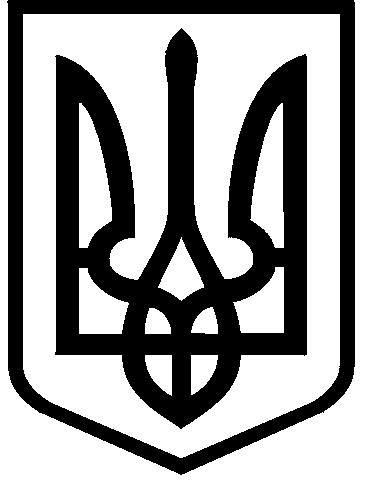 КИЇВСЬКА МІСЬКА РАДАVIІI СКЛИКАННЯПОСТІЙНА КОМІСІЯ З ПИТАНЬ ОХОРОНИ ЗДОРОВ’Я ТА СОЦІАЛЬНОГО ЗАХИСТУ01044, м. Київ, вул. Хрещатик, 36   к.1003                                тел:(044) 202-70-38, тел./факс:(044)202-71-05ПРОТОКОЛ №6засідання постійної комісії Київської міської ради з питань охорони здоров’я та соціального захисту від 03.02.2016час проведення – 11.00-14.30, місце проведення: м. Київ, вул. Хрещатик, 36 (зала засідань 10-го поверху, к. 1017).Присутні:Гелевей О.І. – голова постійної комісіїІванченко В.А. – заступник голови постійної комісіїКрикунов Ю.В. – заступник голови постійної комісіїЛобан Ю.М.– секретар постійної комісіїЧлени комісії:Кочур М.А. Пабат О.В.          Запрошені:Тимохович О.А.– помічник депутата Київської міської ради, Донченко Т. М.–директор Департаменту охорони здоров’я виконавчого органу Київської міської ради (Київської міської державної адміністрації), Шаповалов О.А.– директор КМЦСПТРІ, Шмулько Л.В.–начальник відділу Департаменту охорони здоров’я виконавчого органу Київської міської ради (Київської міської державної адміністрації), Петрученко Н.В.–перший заступник директора КНП "ЦПМСД №2", Тарканій В.П.– представник ВГО "Сила країни", Устименко С.М. –заступник директора Департаменту соціальної політики виконавчого органу Київської міської ради (Київської міської державної адміністрації), Меркешкіна Р.Я.–начальник планово-економічного управління Департаменту соціальної політики виконавчого органу Київської міської ради (Київської міської державної адміністрації), Сокур А.В.–заступник директора Департаменту власності виконавчого органу Київської міської ради (Київської міської державної адміністрації), Чиж Ю.І.–президент Асоціації чемпіонів України, Чернієнко І.Ю.–помічник депутата Київської міської ради,Трикуль О.В., – представник КМВ ВБО "Всеукраїнська мережа ЛЖВ", Ольховик Т.Л.– директор ГО "Нефро-Надія", Шлапак А.В.–депутат Київської міської ради, Мосійчук Ю.А.–заступник директора Департаменту земельних ресурсів виконавчого органу Київської міської ради (Київської міської державної адміністрації),Канаровська Л.А.–голова Київської міської профспілки працівників охорони здоров'я, Лобас Н.Г.–помічник депутата Київської міської ради, Подоба О.В. –помічник депутата Київської міської ради, Каплієва Н.В.–помічник депутата Київської міської ради, Давидюк Х.–помічник депутата Київської міської ради, Непомнящий М. В.–консультант комітету ВР України у справах ветеранів АТО, Діхтярук Є.А.–помічник депутата Київської міської ради, Ганноха Б.І.–помічник депутата Київської міської ради, Кравченко Р.І.–керівник ВГО "Коаліція захисту прав інвалідів та осіб із інтелектуальною недостатністю", Медвідь В.П.– представник Громадської Ради Київської міської державної адміністрації, Антонова Н.Л.–голова комітету з питань соціальної політики Громадської Ради Київської міської державної адміністрації, Омельченко Н.О. –  представник Громадської Ради Київської міської державної адміністрації, Омельченко Р.В.-  представник Громадської Ради Київської міської державної адміністрації  Порядок денний1. Загальні питання1.1. Розгляд звернення депутата Київської міської ради А.Шлапак щодо   проекту рішення Київської міської ради "Про створення онлайн системи попереднього запису на отримання медичних послуг в комунальних закладах охорони здоров'я міста Києва" (доручення від 20.01.2016 № 08/231-471/ПР.)Доповідач: А. Шлапак.1.2 Різне2. Охорона здоров'я.2.1. Звернення постійної комісії Київської міської ради з питань дотримання законності, правопорядку та запобігання корупції щодо звернення ВГО "Сила країни" стосовно порушення прав Бєлогіна С.С. внаслідок в галузі медицини. (вх.  від 30.12.2015 №08/22269; за результатами засідання робочої групи №3 від 27.01.2016)Доповідач: Кочур М.А., Бондарчук О.В.2.2. Звернення постійної комісії Київської міської ради з питань дотримання законності, правопорядку та запобігання корупції щодо звернення ВГО "Сила країни" стосовно свавілля та корупції в галузі медицини, зокрема закупівлі проведення тендерних закупівель ендопротезів (вх.  від 30.12.2015 №08/22272; за результатами засідання робочої групи №3 від 27.01.2016)Доповідач: Кочур М.А., Бондарчук О.В.2.3.Розгляд звернення Громадської організації "Нефро-надія" від 28.01.2016 №28.01/2016 стосовно вирішення питання надання якісної медичної допомоги хворим нефрологічного профілю (за результатами засідання робочої групи №6 від 28.01.2016).Доповідач: Лобан Ю.М., Донченко Т.М.2.4. Інформація Департаменту охорони здоров’я виконавчого органу Київської міської ради (Київської міської державної адміністрації) стосовно епідеміологічної ситуації захворювання на грип в місті Києві станом на 03.02.2016.Доповідач: Донченко Т.М.2.5. Різне.3. Соціальний захист.3.1. Розгляд проекту рішення Київської міської ради "Про затвердження міської цільової програми "Турбота. Назустріч киянам" на 2016-2018 роки" (доручення від 19.01.2016 № 08/231-441/ПР).Доповідач: Ю. Крикунов3.2 Різне 4. Питання клопотань та кадастрових справ4.1 Розгляд звернення постійної комісії Київської міської ради з питань містобудування, архітектури та землекористування від 15.01.2016 № 08/281-135 щодо проекту рішення Київської міської ради "Про надання земельної ділянки вищому навчальному закладу "Перший Київській медичний коледж" для експлуатації та обслуговування коледжу на вул. Блюхера, 6 у Шевченківському районі м. Києва"(доручення від 16.12.2015 № 08/231-217/ПР).Доповідач: О. Поліщук.4.2 Розгляд звернення Департаменту земельних ресурсів виконавчого органу від 15.122015 №057052-22415 щодо проекту рішення Київської міської ради "Про внесення змін до рішення Київської міської ради від 27.11.2008 №681/681 "Про оформлення Дитячій поліклініці №2 Святошинського району м. Києва права користування земельною ділянкою для експлуатації та обслуговування будівлі поліклініки на вул. Василя Кучера, 5 у Святошинському районі м. Києва" (доручення від 16. 12.2015 № 08/231-204/ПР).Доповідач: О. Поліщук, Т. Донченко.5. Питання власності5.1 Розгляд звернення Департаменту комунальної власності м. Києва виконавчого органу Київської міської ради (Київської міської державної адміністрації) )  щодо продовження договорів оренди членам НСХУ Мілентій О.М. та Щербак О.В. нежитлових приміщень на вул. Івана Франка, 36-В, загальною площею 42, 9 кв.м  та 46, 6 кв.м  (лист від 15.01.2016 № 08/609).Доповідач: О. Шмуляр.5.2. Різне.ГОЛОСУВАННЯ ЩОДО ЗАТВЕРДЖЕННЯ ПОРЯДКУ ДЕННОГО ЗАСІДАННЯ:СЛУХАЛИ:  Гелевея О.І.УХВАЛИЛИ: Взяти порядок денний за основу.	ГОЛОСУВАЛИ: "за" – 4, "проти" – 0, "утримались" – 0 Під час ухвалення рішення були  відсутні депутати Київської міської ради   Ю. М. Лобан, О.В. Пабат.	РІШЕННЯ ПРИЙНЯТОВИСТУПИЛИ:   Гелевей О.І., Шлапак А. В.,  Крикунов  Ю.В.Крикунов Ю. В. запропонував включити до порядку денного засідання комісії  інформаційну довідку про діяльність громадської організації "ДАК" (до звернення Святошинської районної в місті Києві державної адміністрації  №08/22003 від  25.12.2015 щодо надання в оренду нежитлового  приміщення на вул. Депутатська, 13 громадській організації "ДАК").Шлапак А. В. запропонувала включити до порядку денного засідання комісії  питання щодо розгляду звернення гр. Пугач Т.Ю. стосовно  надання соціального захисту в частині поліпшення житлових умов внаслідок пожежі (від 02.03.2016 №08/279/08/816-74). Гелевей О.І. запропонував включити до порядку денного засідання комісії питання: звернення гр. Савенка О.В. (від 27.01.2016 № 08/С-591) щодо звільнення зі своїх посад медичних працівників Київського  міського клінічного онкологічного центру, як на  виявлений  факт щодо неефективного використання матеріальних ресурсів та ін. звернення гр. Савенка О.В. (від 27.01.2016 № 08/С-592) щодо розірвання контракту з головним лікарем Київського  міського клінічного онкологічного центру; звернення гр. Савенка О.В. (від 27.01.2016 № 08/С-592) щодо звільнення медичних працівників відділення денного перебування хворого на ліжку Київського  міського клінічного онкологічного центру; звернення гр. Печоріної І.В. (від 02.02.2016) щодо допомоги у встановленні медичного діагнозу та надання матеріальної допомоги для лікування дитини.УХВАЛИЛИ:  Затвердити порядок денний  в цілому  з урахуванням пропозицій, внесених депутатами Крикуновим  Ю. В.,   Гелевеєм О.І.,  Шлапак А. В. 	ГОЛОСУВАЛИ: "за" – 4, "проти" – 0, "утримались" – 0 Під час ухвалення рішення були  відсутні депутати Київської міської ради   Ю. М. Лобан, О.В. Пабат.	РІШЕННЯ ПРИЙНЯТО3.СЛУХАЛИ: Гелевея О.І.УХВАЛИЛИ: Встановити час для виступу по питаннях порядку денного засідання комісії для доповідача - 5 хв.;  для обговорення питання в цілому -2 хв.	ГОЛОСУВАЛИ: "за" – 4, "проти" – 0, "утримались" – 0 Під час ухвалення рішення були  відсутні депутати Київської міської ради   Ю. М. Лобан, О.В. Пабат.	РІШЕННЯ ПРИЙНЯТОРОЗГЛЯД ПИТАНЬ:1. Загальні питання1.1. Розгляд звернення депутата Київської міської ради А.Шлапак щодо   проекту рішення Київської міської ради "Про створення онлайн системи попереднього запису на отримання медичних послуг в комунальних закладах охорони здоров'я міста Києва" (доручення від 20.01.2016 № 08/231-471/ПР.)Доповідач: А. Шлапак.СЛУХАЛИ: Гелевея О.І.	ВИСТУПИЛИ: Шлапак А.В., Крикунов Ю. В., Донченко Т.М., Пабат О.В., Медвідь В.П.УХВАЛИЛИ: 1. Підтримати проект рішення із зауваженнями. 2. Доручити суб’єкту подання проекту рішення спільно із Департаментом економіки та інвестицій виконавчого органу Київської міської ради (Київської міської державної адміністрації) погодити з постійною комісією Київської міської ради з питань охорони здоров'я та соціального захисту проектно-коштористну документацію та технічні умови  щодо реалізації онлайн системи попереднього запису на отримання медичних послуг в комунальних закладах охорони здоров'я міста Києва.	ГОЛОСУВАЛИ: "за" – 6, "проти" – 0, "утримались" – 0 	РІШЕННЯ ПРИЙНЯТО1.2. Розгляд звернення гр. Пугач Т.Ю. стосовно  надання соціального захисту в частині поліпшення житлових умов внаслідок пожежі (від 02.03.2016 №08/279/08/816-74).Доповідач: Шлапак А.В. СЛУХАЛИ: Шлапак А.В. УХВАЛИЛИ: 1.Підтримати звернення гр. Пугач Т.Ю. стосовно  надання соціального захисту  в частині надання матеріальної допомоги.2. Доручити Департаменту соціальної політики виконавчого органу Київської міської ради (Київської міської державної адміністрації) здійснити організаційно-правові заходи щодо надання матеріальної допомоги                гр. Пугач Т.Ю. 	ГОЛОСУВАЛИ: "за" – 6, "проти" – 0, "утримались" – 0 	РІШЕННЯ ПРИЙНЯТО2. Охорона здоров'я.2.1. Звернення постійної комісії Київської міської ради з питань дотримання законності, правопорядку та запобігання корупції щодо звернення ВГО "Сила країни" стосовно порушення прав Бєлогіна С.С. внаслідок в галузі медицини. (вх. від 30.12.2015 №08/22269; за результатами засідання робочої групи №3 від 27.01.2016)Доповідач: Кочур М.А.СЛУХАЛИ: Гелевея О.І.ВИСТУПИЛИ: Кочур М.А., Крикунов Ю. В.УХВАЛИЛИ: За результатами роботи робочої групи: 1. Доручити Департаменту соціальної політики виконавчого органу Київської міської ради (Київської міської державної адміністрації) здійснити організаційно-правові заходи щодо надання матеріальної допомоги гр. Бєлогіну Сергію Сергійовичу.2. Звернутись листом від постійної комісії Київської міської ради з питань охорони здоров'я та соціального захисту  до Державної установи "Інститут травматології та ортопедії Академії медичних наук України" щодо  надання гр. Бєлогіну С.С. необхідної медичної допомоги. 3. Доручити Департаменту охорони здоров'я  виконавчого органу Київської міської ради (Київської міської державної адміністрації) врахувати  в подальшому ситуацію, яка склалася з гр. Бєлогіним С.С. та в процесі тендерної закупівлі ендопротезів   враховувати індивідуальні фізіологічні особливості пацієнтів.	ГОЛОСУВАЛИ: "за" – 6, "проти" – 0, "утримались" – 0 	РІШЕННЯ ПРИЙНЯТО2.2. Звернення постійної комісії Київської міської ради з питань дотримання законності, правопорядку та запобігання корупції щодо звернення ВГО "Сила країни" стосовно свавілля та корупції в галузі медицини, зокрема закупівлі проведення тендерних закупівель ендопротезів (вх.  від 30.12.2015 №08/22272; за результатами засідання робочої групи №3 від 27.01.2016)Доповідач: Кочур М.А. СЛУХАЛИ: Гелевея О.І.ВИСТУПИЛИ: Кочур М.А., Крикунов Ю. В.УХВАЛИЛИ: За результатами роботи робочої групи: 1. Відхилити звернення ВГО "Сила країни" стосовно свавілля та корупції в галузі медицини у зв’язку із не підтвердженими фактами.2. Доручити Департаменту охорони здоров'я  виконавчого органу Київської міської ради (Київської міської державної адміністрації) з метою посилення відкритості та прозорості процедури в процесі тендерних закупівель у медичній галузі, зокрема щодо закупівлі ендопротезів,  залучати громадські організації,  які провадять суспільно значиму роботу в даному напрямку.    	ГОЛОСУВАЛИ: "за" – 6, "проти" – 0, "утримались" – 0 	РІШЕННЯ ПРИЙНЯТО2.3. Розгляд звернення Громадської організації "Нефро-надія" від 28.01.2016 №28.01/2016 стосовно вирішення питання надання якісної медичної допомоги хворим нефрологічного профілю (за результатами засідання робочої групи №6 від 28.01.2016).Доповідач: Лобан Ю.М., Донченко Т.М.СЛУХАЛИ: Лобан Ю.М.ВИСТУПИЛИ: Кочур М.А., Крикунов Ю. В.УХВАЛИЛИ: 1. Підтримати пропозицію голови робочої групи та перенести розгляд питання на наступне засідання комісії.ГОЛОСУВАЛИ: "за" – 5, "проти" – 0, "утримались" – 0Під час ухвалення рішення були  відсутні депутати Київської міської ради   Крикунов Ю.В.	РІШЕННЯ ПРИЙНЯТО2.4. Інформація Департаменту охорони здоров’я виконавчого органу Київської міської ради (Київської міської державної адміністрації) стосовно епідеміологічної ситуації захворювання на грип в місті Києві станом на 03.02.2016.Доповідач: Донченко Т.М.СЛУХАЛИ: Донченко Т.М.ВИСТУПИЛИ: Лобан Ю.М., Гелевей О.І., Крикунов Ю. В., Пабат О.В., Конаровська Л.В., Омельченко М.Р.УХВАЛИЛИ: 1. Інформацію Департаменту охорони здоров’я виконавчого органу Київської міської ради (Київської міської державної адміністрації) стосовно епідеміологічної ситуації захворювання на грип в місті Києві станом на 03.02.2016 взяти до відома.2. Доручити Департаменту охорони здоров’я виконавчого органу Київської міської ради (Київської міської державної адміністрації):2. 1. продовжувати надавати до постійної комісії Київської міської ради з питань охорони здоров'я та соціального захисту  інформацію стосовно епідеміологічної ситуації захворювання на грип в місті Києві.2. 2. надати в постійну комісію Київської міської ради з питань охорони здоров'я та соціального захисту  пропозиції в частині коригування змін до бюджету міста Києва на 2016 рік з метою закупівлі апарату штучної  вентиляції легенів та вакцини від грипу, з метою вакцинації  працівників освітньої  та медичної галузей.4. Доручити Департаменту охорони здоров’я виконавчого органу Київської міської ради (Київської міської державної адміністрації) спільно з Департаментом фінансів виконавчого органу Київської міської ради (Київської міської державної адміністрації) розглянути питання щодо надання додаткової матеріальної допомоги медичним працівникам міста Києва, які працювали понаднормово в період епідемії грипу та ГРВІ.ГОЛОСУВАЛИ: "за" – 6, "проти" – 0, "утримались" – 0	РІШЕННЯ ПРИЙНЯТО2.5.  Розгляд звернень гр. Савенка О.В. (від 27.01.2016 № 08/С-591) щодо звільнення зі своїх посад медичних працівників Київського  міського клінічного онкологічного центру, як на  виявлений  факт щодо неефективного використання матеріальних ресурсів та ін.; щодо розірвання контракту з головним лікарем Київського  міського клінічного онкологічного центру(від 27.01.2016 № 08/С-592); щодо звільнення медичних працівників відділення денного перебування хворого на ліжку Київського  міського клінічного онкологічного центру (від 27.01.2016 № 08/С-592).СЛУХАЛИ: Гелевея О.І.ВИСТУПИЛА: Кочур М.А.УХВАЛИЛИ: 1. Перенести розгляд питання.ГОЛОСУВАЛИ: "за" – 6, "проти" – 0, "утримались" – 0	РІШЕННЯ ПРИЙНЯТО3. Соціальний захист.3.1. Розгляд проекту рішення Київської міської ради "Про затвердження міської цільової програми "Турбота. Назустріч киянам" на 2016-2018 роки" (доручення від 19.01.2016 № 08/231-441/ПР).Доповідач: Ю. КрикуновСЛУХАЛИ: Гелевея О.І., Устименко Т.М.  ВИСТУПИЛИ: Лобан Ю.М., Кочур М.А., Крикунов Ю.В., Пабат О.В., Донченко Т.М.,   Медвідь В.П., Омельченко Н.В., Омельченко Р.В.1. ГОЛОСУВАЛИ:Підтримати проект рішення Київської міської ради "Про затвердження міської цільової програми "Турбота. Назустріч киянам" на 2016-2018 роки" за основу. РЕЗУЛЬТАТИ ГОЛОСУВАННЯ: "за" – 3 (Крикунов Ю.В., Пабат О.В.,  Іванченко В.А.),  "проти" – 1 (Гелевей О.І.), "утримались" – 2 (Кочур М.А., Лобан Ю.М.).РІШЕННЯ НЕ ПРИЙНЯТО2. ГОЛОСУВАЛИ:Перенести розгляд проекту рішення Київської міської ради "Про затвердження міської цільової програми "Турбота. Назустріч киянам" на 2016-2018 роки" на наступне засідання комісії.РЕЗУЛЬТАТИ ГОЛОСУВАННЯ: "за" – 3 (Гелевей О.І., Кочур М.А., Лобан Ю.М.),  "проти" – 3 (Пабат О.В., Іванченко В.А., Крикунов Ю. В.), "утримались" – 0.РІШЕННЯ НЕ ПРИЙНЯТО3.2 Звернення гр. Печоріної І.В. (від 02.02.2016) щодо допомоги у встановленні медичного діагнозу та надання матеріальної допомоги для лікування дитини.СЛУХАЛИ: Гелевея О.І.ВИСТУПИЛИ: Донченко Т.М.УХВАЛИЛИ: 1. Доручити Департаменту охорони здоров'я виконавчого органу Київської міської ради (Київської міської державної адміністрації) опрацювати порушене питання в частині надання медичної допомоги            гр. Печоріній І.О. 2.  Доручити Департаменту соціальної політики виконавчого органу Київської міської ради (Київської міської державної адміністрації) здійснити організаційно-правові заходи щодо надання матеріальної допомоги                          гр. Печоріної І.В. для лікування дитини.  ГОЛОСУВАЛИ: "за" – 6, "проти" – 0, "утримались" – 0	РІШЕННЯ ПРИЙНЯТО 4. Питання клопотань та кадастрових справ4.1. Розгляд звернення постійної комісії Київської міської ради з питань містобудування, архітектури та землекористування від 15.01.2016        №08/281-135 щодо проекту рішення Київської міської ради "Про надання земельної ділянки вищому навчальному закладу "Перший Київській медичний коледж" для експлуатації та обслуговування коледжу на                         вул. Блюхера, 6 у Шевченківському районі м. Києва" (доручення від 16.12.2015 № 08/231-217/ПР).Доповідач: О. Поліщук.СЛУХАЛИ: Гелевея О.І.ВИСТУПИВ: Мосійчук Ю.А., Лобан Ю.М.УХВАЛИЛИ: Підтримати проект рішення Київської міської ради "Про надання земельної ділянки вищому навчальному закладу "Перший Київській медичний коледж" для експлуатації та обслуговування коледжу на               вул. Блюхера, 6 у Шевченківському районі м. Києва".ГОЛОСУВАЛИ: "за" – 6, "проти" – 0, "утримались" – 0	РІШЕННЯ ПРИЙНЯТО4.2. Розгляд звернення Департаменту земельних ресурсів виконавчого органу від 15.122015 №057052-22415 щодо проекту рішення Київської міської ради "Про внесення змін до рішення Київської міської ради від 27.11.2008 №681/681 "Про оформлення Дитячій поліклініці № 2 Святошинського району м. Києва права користування земельною ділянкою для експлуатації та обслуговування будівлі поліклініки на вул. Василя Кучера, 5 у Святошинському районі м. Києва" (доручення від 16. 12.2015 № 08/231-204/ПР)Доповідач: О. Поліщук, Т. Донченко.СЛУХАЛИ: Гелевея О.І.ВИСТУПИЛИ: Мосійчук Ю.А., Пабат О.В., Донченко Т.М.,      Петрученко Н.В.УХВАЛИЛИ: Підтримати проект рішення Київської міської ради "Про внесення змін до рішення Київської міської ради від 27.11.2008 №681/681 "Про оформлення Дитячій поліклініці № 2 Святошинського району м. Києва права користування земельною ділянкою для експлуатації та обслуговування будівлі поліклініки на вул. Василя Кучера, 5 у Святошинському районі м. Києва".ГОЛОСУВАЛИ: "за" – 6, "проти" – 0, "утримались" – 0	РІШЕННЯ ПРИЙНЯТО5. Питання власності5.1. Розгляд звернення Департаменту комунальної власності м. Києва виконавчого органу Київської міської ради (Київської міської державної адміністрації)  щодо продовження договорів оренди членам НСХУ Мілентій О.М. та Щербак О.В. нежитлових приміщень на вул. Івана Франка, 36-В, загальною площею 42, 9 кв.м  та 46, 6 кв.м. (лист від 15.01.2016 № 08/609).Доповідач: О. Шмуляр.СЛУХАЛИ: Гелевея О.І.ВИСТУПИЛИ: Сокур А.А., Крикунов Ю.В., Пабат О.В.УХВАЛИЛИ: Підтримати пропозицію Департаменту комунальної власності м. Києва виконавчого органу Київської міської ради (Київської міської державної адміністрації) щодо продовження договорів оренди членам НСХУ                 Мілентій О.М. та Щербак О.В. нежитлових приміщень на вул. Івана Франка, 36-В, загальною площею 42, 9 кв.м  та 46, 6 кв.м.ГОЛОСУВАЛИ: "за" – 0, "проти" – 4, "утримались" – 2	РІШЕННЯ НЕ ПРИЙНЯТО 5.2. Інформаційна довідка про діяльність громадської організації "ДАК" (до звернення Святошинської районної в місті Києві державної адміністрації  №08/22003 від  25.12.2015 щодо надання в оренду нежитлового  приміщення на вул. Депутатська, 13 громадській організації "ДАК").СЛУХАЛИ: Крикунова Ю.В.ВИСТУПИЛИ:  Пабат О.В.УХВАЛИЛИ: 1.Інформаційну довідку про діяльність громадської організації "ДАК" (до звернення Святошинської районної в місті Києві державної адміністрації  №08/22003 від  25.12.2015 щодо надання в оренду нежитлового  приміщення на вул. Депутатська, 13 громадській організації "ДАК") взяти до відома.2.Підтримати пропозицію Святошинської районної в місті Києві державної адміністрації щодо надання в оренду нежитлового  приміщення площею 45,7 кв. м на вул. Депутатська, 13 громадській організації "ДАК".ГОЛОСУВАЛИ: "за" – 6, "проти" – 0, "утримались" – 0	РІШЕННЯ ПРИЙНЯТОСЛУХАЛИ: Крикунова Ю.В. щодо повторного розгляду проекту рішення Київської міської ради "Про затвердження міської цільової програми "Турбота. Назустріч киянам" на 2016-2018 роки". ГОЛОСУВАЛИ:1.Повернутися до розгляду проекту рішення Київської міської ради "Про затвердження міської цільової програми "Турбота. Назустріч киянам" на 2016-2018 роки".РЕЗУЛЬТАТИ ГОЛОСУВАННЯ:"за" – 4, "проти" – 0,"утримались" – 2.РІШЕННЯ ПРИЙНЯТОГОЛОСУВАЛИ:2.Перенести розгляд проекту рішення Київської міської ради "Про затвердження міської цільової програми "Турбота. Назустріч киянам" на 2016-2018 роки" на позачергове засідання постійної комісії Київської міської ради з питань охорони здоров’я та соціального захисту 05.02.2016 . РЕЗУЛЬТАТИ ГОЛОСУВАННЯ:"за" – 5, "проти" – 1,"утримались" – 0. РІШЕННЯ ПРИЙНЯТОГолова комісії                                    				Гелевей О.І.          Секретар комісії                                 	    	          Лобан Ю.М.